Supplementary Figure. S2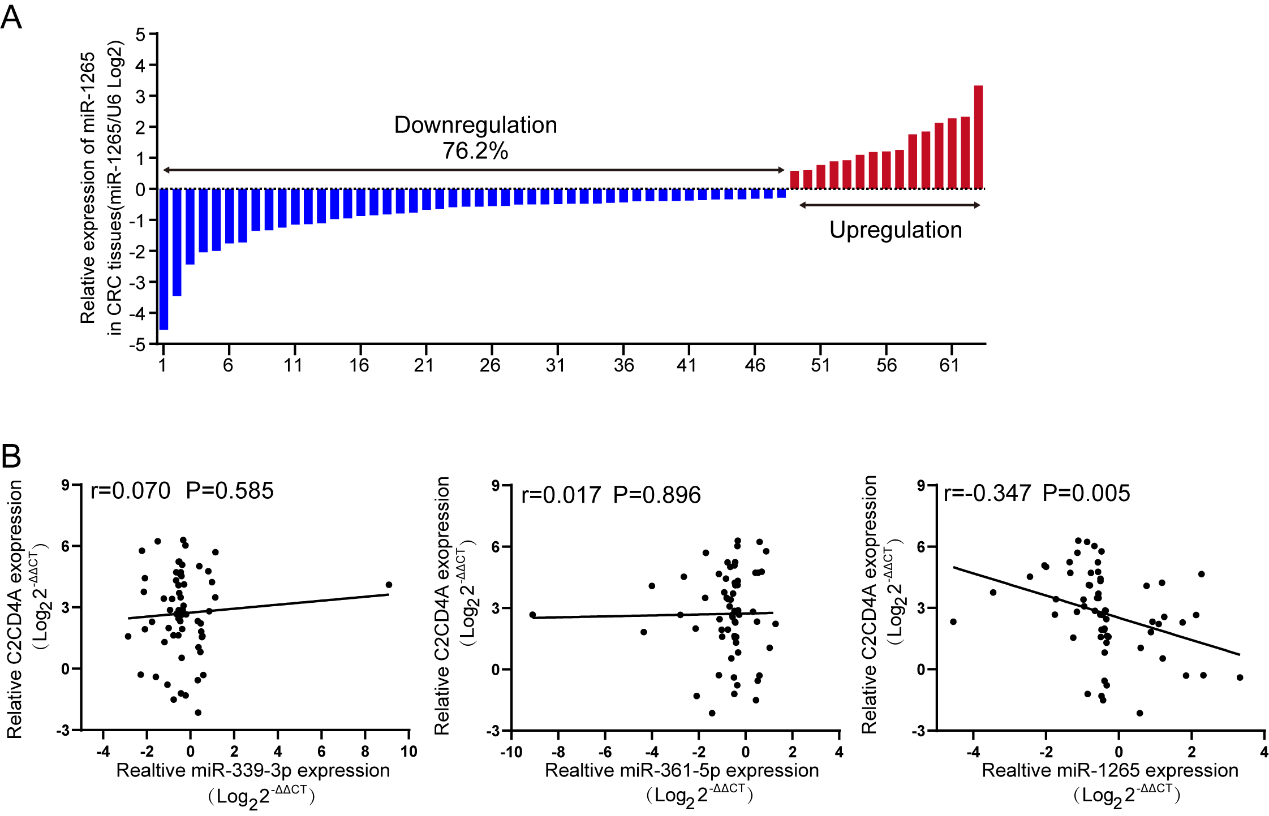 Supplementary Figure. S2 a miR-1265 were observed to be upregulated in 48 (76.2%, 48/63) CRC tissues. b Correlations between miR-339-3p, miR-361-5p and miR-1265 with C2CD4A mRNA expression, were performed by Pearson’s correlation analysis in CRC tissue samples (n=63), respectively. 